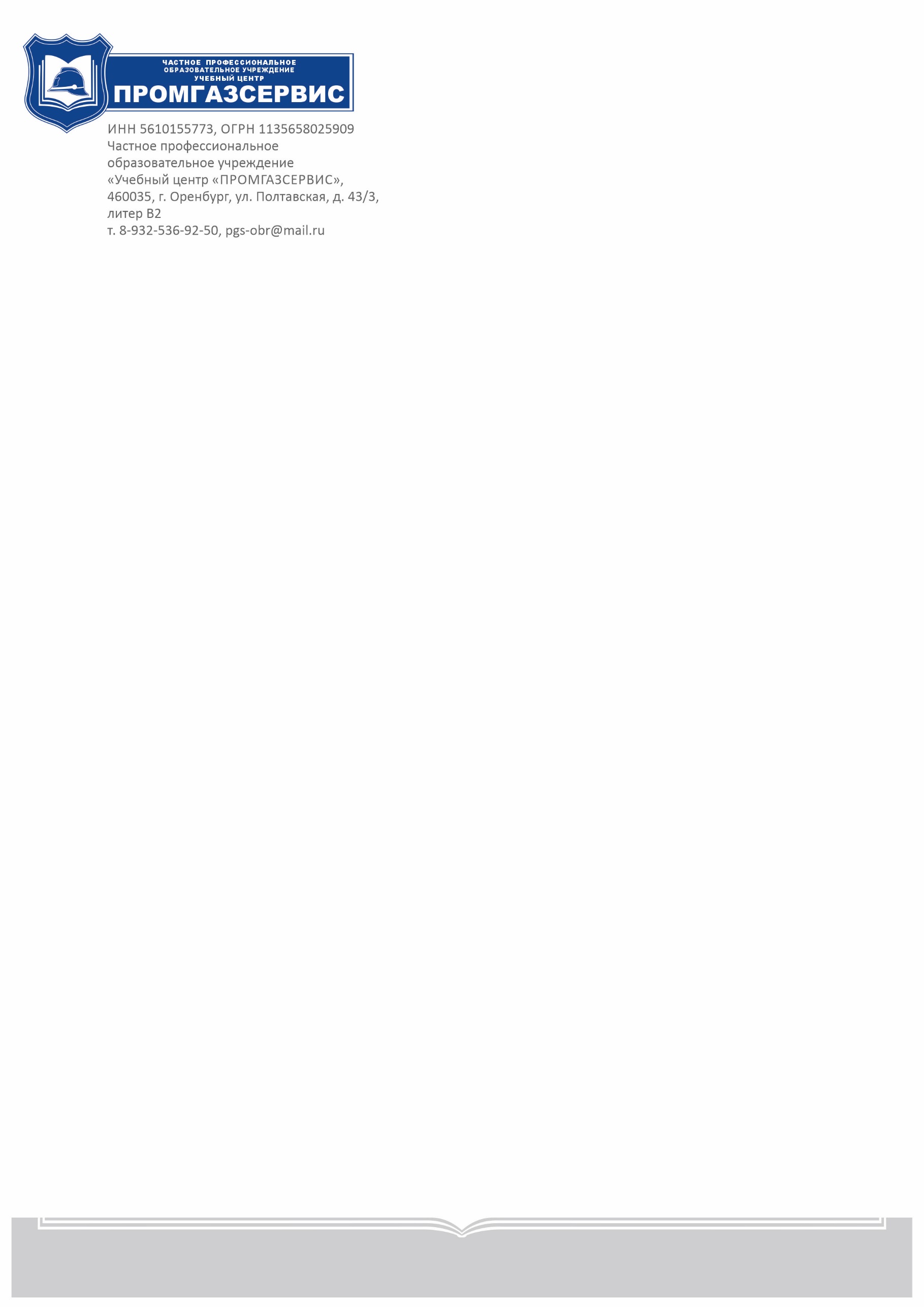 Карточка предприятияНаименование предприятия: Частное профессиональное образовательное учреждение «Учебный центр «ПРОМГАЗСЕРВИС».Сокращенное наименование: ЧПОУ «УЦ «ПРОМГАЗСЕРВИС»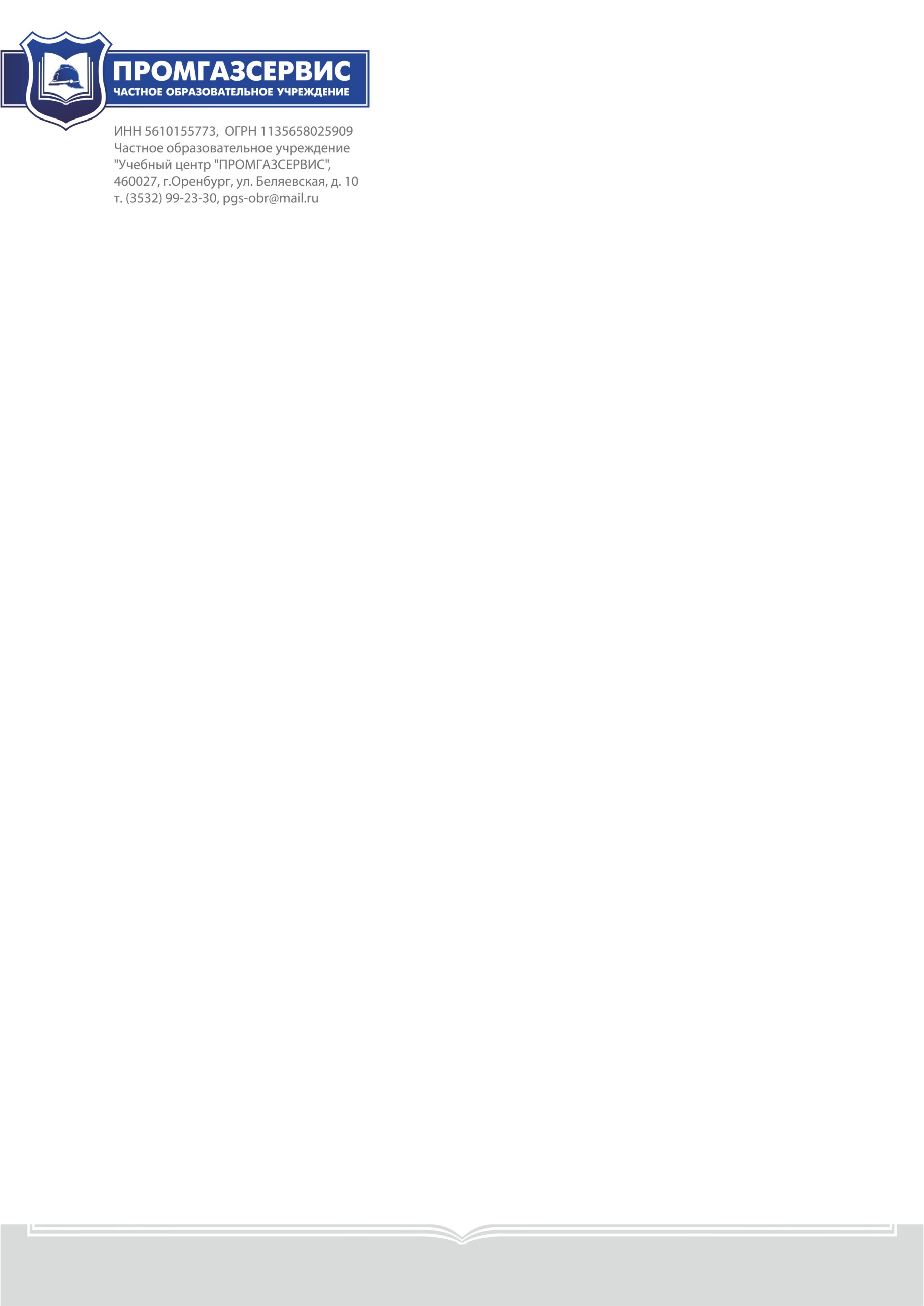 Юридический адрес:  460035, г. Оренбург, ул. Полтавская, д.43/3 литер В2тел. (3532) 69-92-50, 8(932)536-92-50e-mail: pgs-obr@mail.ru, сайт: ucpromgazservice.ru ИНН 5610155773;     ОГРН 1135658025909;       КПП 561101001, р/с 40703810529250000011 в Филиал «Нижегородский» АО «АЛЬФА-БАНК»к/с 30101810200000000824БИК 042202824ОКВЭД 85.30; 85.42  ОКПО 23847265;   ОКАТО 53401364000, ОКТМО 53701000Директор:   Бакалдина Евгения Валерьевна,  действует  на основании Устава